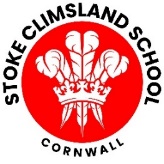 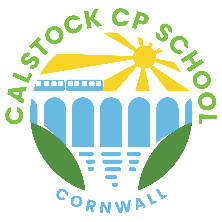 Calstock and Stoke Climsland Schools FederationLong Term Plan for Growth and DevelopmentFocused Objectives 2023-24To grow our federation culture, based on our shared values, by placing the interconnectedness of authentic relationships, individual self-worth, inclusion and a meaningful, relevant curriculum at the core of every child’s learning experience and the wider development of the school.Introduce a whole school strategy for parent/carer engagement in order to support the educational outcomes for children and young people. **Implement a new attendance policy, ensuring that persistent pupil absence is reduced and punctuality improves for identified pupils.To embed a broad, balanced, engaging and creative curriculum across the Federation.Implement a high-quality curriculum in reading which identifies knowledge and skills for each year group and further embeds a culture of reading for pleasure.Ensure that the curriculum is implemented consistently across all subjects so that all pupils learn well over time. Improve the quality of education in the Early Years Foundation Stage across the Federation, ensuring that the curriculum is fully understood and implemented well across all areas of learning, enabling children to learn successfully. *To develop a holistic, school-based approach to inclusion; supporting and understanding the range of mental health and emotional needs, SEND and other vulnerabilities.Ensure all SEND pupils make sustained progress through Quality First Teaching and impactful curriculum adaptation.To develop all staff as leaders through a collaborative team approach, giving all a voice and encouraging empowerment. Embed effective subject leadership, ensuring that leaders develop teachers’ subject knowledge and pedagogical choices so that they implement all curriculum subjects effectively.* Emphasis of this focused objective is based around identified needs at Calstock Community Primary School** Emphasis of this focused objective is based around identified needs at Stoke Climsland Primary SchoolEach focused objective is detailed in a supplementary plan and/or subject specific plan. These plans detail key actions, success criteria, areas of responsibility, timescales, resourcing/costs and how the impact of each action will be reviewed and evaluated. Focused objectives are in response to actions published in individual schools’ Ofsted inspection reports, current performance information and school self-evaluation. 